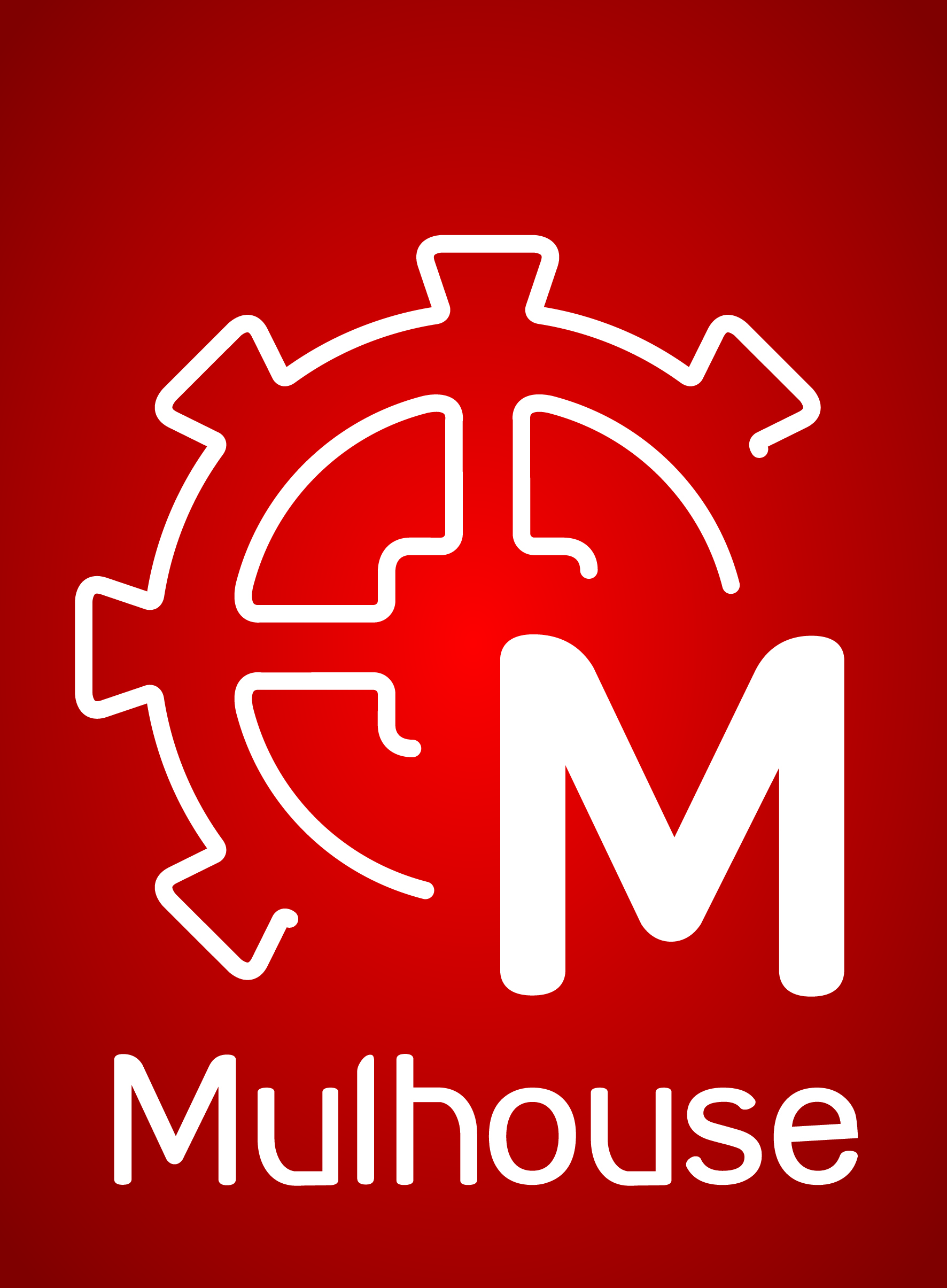 Ville de Mulhouse - 2 rue Pierre et Marie Curie
BP 10020 – 68948 Mulhouse Cedex 9
Avis d’informationConvention d’occupation du domaine public(Article L. 2122-1-1 et s. du code de la propriété des personnes publiques) 	      		      										Projet n° […]
Objet de la conventionConvention d’occupation temporaire du domaine publicExploitation d’une guinguette sur le Champ de Foire de Dornach de MulhouseCaractéristiques du lieu occupéAdresse : Champ de Foire de DornachCompléments d’information : zone arrièreCaractéristiques principales de la convention	Durée de la convention : Du 15/12/2021 au 28/02/2022Montant prévisionnel de la redevance d’occupation (tarif au 1er/01/2022) :Part fixe : 700 € HT (superficie supérieure à 300 m2)Part variable : 1 % du chiffre d’affaires mensuelRenseignements complémentairesVille de Mulhouse : Service Attractivité Commerciale2 rue Pierre et Marie CurieB.P. 10020
68948 Mulhouse Cedex 9Date d’envoi de l’avis13/01/2022